Fleetwood Town Council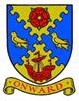 Onward to a Better Future	 Minutes of a Meeting of the Full Council held on Tuesday 6 September 2022 at 7.00pm    at North Euston Hotel(This replaced the cancelled meeting of 23 August)Irene Tonge – Signature:   Minutes3668Opening of the meeting. ChairmanThe chairman opened the meeting at 7.00pm. She also announced how delighted she is to be able to let everyone know that the campaign to have a bus service along the esplanade has been successful and she thanked Kath Roe for persevering in this matter. Present:Cllr Raynor (Chairman), Cllrs Blair, Crawford, Stephenson, Smith, Stirzaker, Armstrong3669To receive apologies for absence. ChairmanApologies for absence from Cllrs Beavers, Shewan, Pilkington, O’Neil and Craig.3670To record Disclosable Pecuniary Interests from members (including their spouses, civil partners, or partners) in any item to be discussed. Committee members MUST NOT make representations or vote on the matter therein. ChairmanNone declared3671To record Other (Personal or Prejudicial) Interests from members in any item to be discussed. Committee members should state if they need to bar themselves from discussion and voting on any related matters. Chairman.None declared3672To consider the 2 candidates for the casual Councillor vacancy on Pharos Ward and decide who will be successful to take-up office.The candidates were Karen Nicholson and Jimilai Kuruvakadua. The Chairman invited them to introduce themselves and to answer any questions. Both candidates gave excellent presentations and answered various questions asked of them. All members and the Clerk joined the Chairman in thanking them both and everyone agreed the decision will be difficult as both were certainly worthy to take up the position of Councillor. A secret ballot was called and the person co-opted was Karen Nicholson.There followed some discussion as to why we cannot have both, increasing the number of councillors to 14. The Clerk said she would find out how numbers are decided and report back at the next council meeting in October. Action - Clerk3673To Consider and approve the minutes of the Full Council meeting of 26 July 2022 and the EOM of 2 August 2022. Cllr Stirzaker proposed both sets of minutes to be approved, Cllr Crawford seconded – approved.3674To consider and approve the Grant Aid application from Harmony and Health deferred from meetings of 26/7 & 2/8. (Application was enclosed in July packs – clerk will have few copies on the night).Shirley Eracleous and Kath Roe attended to present the application and answer any questions. Cllr Smith asked about the rent they pay to the Marine Hall. SE replied the rent is currently £10k pa. Q&A  followed and Shirley gave a detailed account of the group and how important it is for it to continue. Cllr Crawford proposed to award them the amount requested of £2, 200 pounds, however, some further discussion took place regarding match funding; Cllr Stirzaker put forward a counteroffer of £1,200, Cllr Smith seconded this offer and all members approved. Action – Clerk to transfer the grant.3675To adjourn the meeting for a period of (1) of public participation. Please note the Council cannot make any decision on any matter raised which has not already been included on the formal agenda; such items may be considered for future meetings.Fleetwood Area Police – No representationEric Saxon – History of Fleetwood – No representationMOPItems discussed:18-hole pitch and puttJubilee Quay – look at setting up a group to be led by Cllr Blair; Cllr Stirzaker offered to help Cllr Blair with researching records; Ian and Yvonne from Civic, would like to join the group.Ian – gave his support for JK and asked why FTC cannot make the decision on how many Cllrs are required? Action – Clerk to make enquires via the Democratic services teamThe Chairman asked to bring the session to an end – all Cllrs agreed and meeting was reconvened.3676AccountsTo consider and approve the following invoice for payment:YMCA – Free Swimming - £18,000.00 Approved - unanimousTo consider and approve the following retrospective payments, which were paid on 25 August 2022 using Clerks delegated authority, owing to the cancellation of the FCM on 23 August.Town Parish Audit - £385.00Community First - Annual Insurance – £803.66For Keeps – Personalised Flowerbed Plaques - £249.99 + VAT £50.00Panther Press – Printing of packs £36.84 +VAT £7.36All approved - unanimousTo note:£67.20 was collected during a joint fund-raising event by the Police cadets for vulnerable people affected by the conflict in Ukraine – monies paid by Bank Transfer  and Petty Cash will be paid into bank in due course.Changes to Business Current Accounts – Bank charges rising to £8.00Remittance Advice from the Learning Foundry for the final payments from Regenda - £1044.28 x2 - Leah’s last day was 29 July 2022. All above were noted.3677To consider and approve re-imbursement of £35.00 to the Clerk for the car-parking fine whilst unloading car on the QPJ day.Approved – unanimous.3678To note the letter from Gavin Jones Ltd, part of Nurture Landscapes Group who have acquired Barton Grange Landscapes and to further note Email from Guy Machin.Noted3679To note planning applications to be considered by members and agree any actions to be taken or responses to the planning authority.Noted – no actions or responses required.3680To approve the end of year bank reconciliation statement (to be signed by the Chairman).Noted and approved – unanimous. The chairman signed the required section for the Audit3681To approve the 2021/22 Annual Governance and Accountability Return (AGAR) – section 1 (page 4 of 6) and section 2 (page 5 of 6). Internal Audit was successfully completed on 15 August 2022 (page 3 of 6) and an extension for submission was agreed with external auditor on 25 August 2022, owing to the cancellation of meeting on 23 August.Council to note once signed the final submission to PKF Littlejohn (external auditors) will be issued on 7 September 2022, following which, the final report and certificate (Page 6 of 6 ) will be completed and returned to the Clerk for publication.Noted and BC proposed approval and MS seconded  – unanimous. The Chairman signed the required sections for the Audit.3682To adjourn the meeting for a period of (1) of public participation. Please note the Council cannot make any decision on any matter raised which has not already been included on the formal agenda; such items may be considered for future meetings.Items discussed:MOP – discussion took place with regards to parking issues in and around the yacht club including an aggressive parking warden, more disabled spaces, wider bays, the need to re-paint some lines within the bays and warning signs. Cllr Blair said she would go along and take some photos and the clerk would then email Wyre (Mark Billington & Cllr Simon Bridge) to request a site visit. Action Cllr MB to take photos & Clerk to contact WyreYJ requested a copy of the paper from Fleetwood Pennsylvania. Action Clerk to Email YJ3683To reconvene the meeting.The meeting was reconvened.3684To approve the accounts for regular payments, automated payments, pre-approved payments using delegated powers and August and September’s Salaries, Tax-NI, Pension Cont’s – see information sheet on page 2 (to note this has changed to accommodate the payments at item 3676. (Replacement page sent by email).Page 2 was noted and approved – unanimous.3685To briefly discuss the request, we have received re the 150th Celebration for our twinned town FLEETWOOD in Pennsylvania and to approve to invite community groups/reps to a meeting in order to take forward. Chairman gave an outline of the itinerary for the 150th Celebrations for our twinned town in Pennsylvania. She suggested that a meeting be arranged in October for community groups to get together to discus how we can get involved. Action point - Chairman & Clerk to arrange a meeting.3686To receive items for information and items for inclusion in next agenda, subject to full information being available. Members to be reminded that no discussion or decisions may be taken.Fleetwood PennsylvaniaVictoria Street PlansExpensesJubilee QuayGOBOS 3687To note the date and time of next meeting is  25 October 2022.